• Accountant with 17 years of extensive experience in Financial Accounting, Last 14 years in UAE • Analytical and accomplished accounting professional with extensive experience in all areas of  accounting functions  up to finalization , all aspects of day to day Accounting  in computerized environment (VISAAC) MS Excel and Word.CAREER SUMMARY Dec 2001– Oct 2015 Transship Shipping LLC, Dubai, U A E  As Accountant (Responsible for all month / year end activities including preparation of monthly and yearly financial accounts, management reports, month end journal entries, balance sheet and profit and loss account scrutiny, key reconciliations and variance analysis.)Oct 1995 -July 1998 - 	Jyothish Dies & Pigments Pvt. Ltd.  INDIAAs Accountant/ Sales Coordinator(Maintaining General Ledger, payables, receivables and Bank Reconciliations, Managed sales department) PERSONAL PROFILESincere, Hardworking and EnergeticDedicated and  Self ReliantQuick learner and result oriented Excellent communication and interpersonal skill KEY PROFICIENCIESFinancial Reporting, Cash/Bank Management, Bank reconciliation, G/L and subsidiary ledger Reconciliation, Month end Journal Entries, Credit Control, Follow up on Receivables, Payroll Accounting. EXPERIENCE IN DETAIL Dec 2001 to Oct 2015 –Transship Shipping LLC, Dubai, UAE as Accountant (Shipping Liners, Customs clearing agent, Freight forwarding, packaging, warehousing- Branches in Muscat & Al Wajajah, Hatta)Proven Job Role;Carrying out closing of books of account, preparing monthly and year-end final accounts  by Accounting software VISAACMaintaining  General Ledger, payables, receivables and Bank ReconciliationsMonitoring daily accounts - Petty cash & purchase Monitoring daily bank and cash positions, regularly projecting accurate forecast of Cash position and manage cash outflow accordinglyForwarding updated Outstanding Debtors Report with Ageing to the management weekly. Following up on regular basis for timely collection of due payments.Review Creditors ledger, Receivable’s ledger and intercompany accounts regularly. Monthly confirmation of intercompany balances and suppliers outstanding. Responsible for pay roll function- Preparation of Salary sheets, calculation of leave salary & post-employment benefits and transfer of salary through Wage  Protection SystemEnsuring timely and accurate invoicing.Insurance related works (Employees- Group and Medical and Vehicles.)Maintained fixed assets register, incorporated additions and disposals and calculated depreciation.Maintaining Managing Partners personal Bank accounts detailDubai customs related documentation and document submission at different customs    DepartmentCDR(Dubai Customs), SGR(Dubai duty deposit) &GCC customs verification and analysisAchievements: Efficiently handled the accounts of the company with timely and accurate reporting with strict internal controlsOct 1995 to July 1998 – Jyothish Dies & Pigments, Pvt. Ltd.  As Accountant/Sales CoordinatorProven Job Role;Maintaining Petty cash Account – Imprest systemDaily wage calculation and distribution.Sales tax calculation and report submission.Follow up for receivables and controlling payablesManaged company banking transactions & Monthly Bank reconciliationMaintained fixed assets register, incorporated additions and disposals and calculated depreciation.Assisting in  all month / year end activities including preparation of monthly and yearly financial accounts, month end journal entries, balance sheet and profit and loss account scrutiny, key reconciliations and variance analysisRAJITHA Email: rajitha.387438@2freemail.com 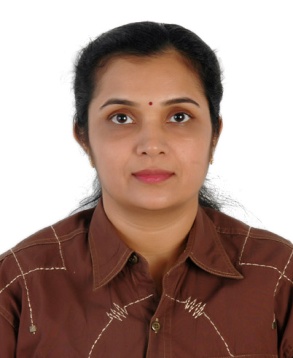 